福建省同安第一中学2019年高中特长生招生简章同安一中创办于1924年，是一所在省内外享有盛誉的学校，秉承“以人为本 和谐发展”的办学思想，以校训“知行合一”为本，强化富于新时代气息的特色校园创建，形成了创新教育、科技教育、艺体教育为主要支撑的办学特色。学校高度重视艺术、体育教育，拥有一支高素质的艺术、体育教师队伍，艺术和体育特长生的培养一直是学校特色办学的一道亮丽风景线，起到了积极的引领作用。现根据《厦门市2019年高中阶段各类学校招生工作方案》精神及厦教体【2019】6号文件批准的招生项目、名额及招生范围，结合我校办学实际和特色，制定同安一中2019年高中特长生招生工作方案并公布如下：一、招生对象根据市中招政策，拟面向全市各中学招收符合我市普通高中普通生报名条件，且初中阶段在学籍所在校有三年完整学习经历的应届初中毕业生。二、招生项目及名额1. 艺术特长生：舞蹈7名（注：不招收街舞以及拉丁舞）。2. 体育特长生：（1）篮球12名，其中男篮8名（含后卫3名，中锋3名，前锋2名），女篮4名。（2）田径8名。（3）男子足球8名（含守门员2名，报考人数不够转到球员内）。三、培养目标培养在舞蹈、田径、篮球、足球运动某方面特长突出的优秀高中生；为艺术院校、普通高校输送高水平艺术人才；为体育院校、普通高校或专业运动队输送高水平运动员。四、报名条件具备以下条件者均可报名1. 音乐类在舞蹈方面具备该专业基本素质，具有较高的舞蹈表演能力，初中阶段参加过教育行政部门或文化行政部门组织的艺术比赛或大型表演。2．体育类（1）田径：具备较强的田径运动素质，初二至初三年级时曾获得区级田径赛第一、二名或市级田径赛前八名或具有田径二级运动员标准者（接力跟铅球除外）（有证书或比赛成绩证明），年龄为2003.09.01以后出生。（2）球类：男子篮球、男子足球篮球需具备较强的专项运动素质，初中阶段时曾获得市、区教育局和体育局主办的比赛前六名的球队主力队员（须提供获奖证书或比赛成绩证明）。足球需具备较强的专项运动素质，初二至初三年级时曾获得教育局或体育局组织比赛，厦门市校园足球赛超级组前六名、甲组前三名的球队队员，厦门市三大球比赛前三名球队的队员，各区比赛前2名球队的队员。守门员须获厦门市校园足球超级组前六名。（须提供比赛秩序册、获奖证书或比赛成绩证明）。年龄为2003.09.01以后出生。五、报名办法1. 符合报名条件的考生在5月1日-5月5日期间，登录福建省同安第一中学官方网站（http://www.tayz.cn）首页的“招生频道”，网上填写《福建省同安第一中学2019年高中阶段特长生招生报名表》（须上传免冠证件照）并提交。5月5日下午5:00报名截止，逾期视为自动放弃资格。2. 学校会组织人员进行资格审查，报名人员从5月3日起可随时登录网站查询是否通过资格审查。3. 通过首轮资格审查的考生，要携带所需缴交的材料，于5月7日上午9:00-11:00，下午2：30-5:00到同安一中本部1号楼113教室进行第二轮现场资格审查，逾期视为自动放弃资格。是否具有参加特长生测试资格以第二轮现场资格审查为准。4. 现场资格审查需缴交的材料：（1）自行下载打印《福建省同安第一中学2019年高中阶段特长生招生报名表》（经毕业学校盖章，一式两份）。（2）近期正面半身免冠证件照一寸1张（背面应写上姓名、毕业学校名称、报考项目）。（3）户口簿、各类获奖证书、等级证书原件和复印件（原件以供核实）。5. 注意事项：（1）考生只能选报一个学校、一个项目，不能兼报。（2）通过两轮审查后具备参加特长测试的考生名单将于5月9日起在学校官方网站公示三天。期间若有异议可致电学校，过期后不予受理。联系人：黄毅龙老师  咨询电话：0592－7229065（正常上班时间可咨询）六、测试时间、地点及测试内容报考的考生须参加市教育局统一组织的特长测试。1、特长测试时间：5月18-19日2、特长测试地点：足球、美术项目：厦门二中五缘校区；艺术类项目（除美术）：双十中学枋湖校区；体育类项目（除足球）：厦门一中思明校区高中部。详见附件2：《2019年厦门市直属高中招收体育、艺术特长生特长测试内容》。七、准考证领取特长测试之前由学校统一发放，请随时关注学校官方微信或校园网通知（请保持手机畅通）。校园网：http://www.tayz.cn官方微信：福建省同安第一中学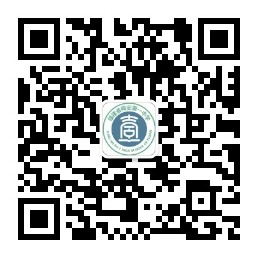 八、录取办法及公示1．特长生测试结果将于测试后一周之内在厦门市教育局网站、校园网及学校官方微信公示。2．测试合格且第一志愿填报特长招生学校的，体育特长生在投档分不低于招生学校普通生最低录取分数的65%的前提下，按特长测试成绩从高分到低分录取；艺术特长生在投档分不低于招生学校普通生最低录取分数的80%的前提下，按特长测试成绩从高分到低分录取。出现末位特长测试成绩同分时，按中考考生投档位次依次录取，录满为止。九、监督管理招生全过程，接受市教育局纪检监察部门、考生、家长和社会各界的监督。监督电话: 0592-7222636十、其他事项在校期间，学校有权要求艺体特长生参加学校指定的文艺演出或各类竞赛，并无需支付报酬或补助，艺体特长生应当自觉遵守《中学生守则》、《中学生行为规范》及学校的其他规章制度。严格履行艺体特长生的职责，积极参加校级以上组织的重要演出或比赛活动，不得参与国家法律法规、政策禁止的以文体活动形式出现的不健康活动，不得利用某些艺体特长营利。附件1：2019年厦门市高中特长生评分标准.doc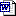 附件2：2019年厦门市直属高中招收体育、艺术特长生特长测试内容.doc 福建省同安第一中学二O一九年四月三十日